Bewerbung als IT-Fachmann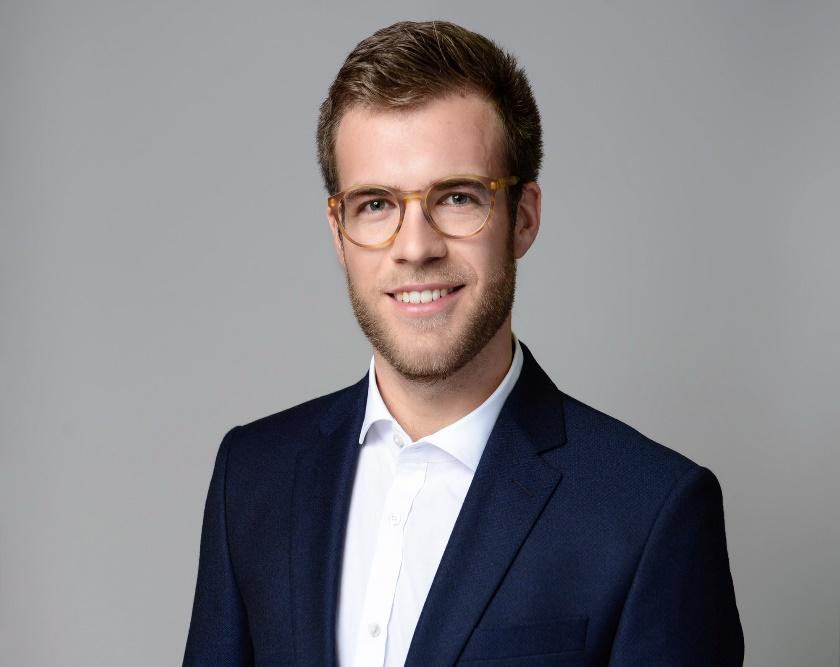 Beworbene Position:IT-Fachmannbei Müller AGZürichAngaben des Bewerbers:Silvan SteinerIT-SpezialistZürcherstrasse, 8008 Zürich+41 79 123 45 67silvan@gmail.com